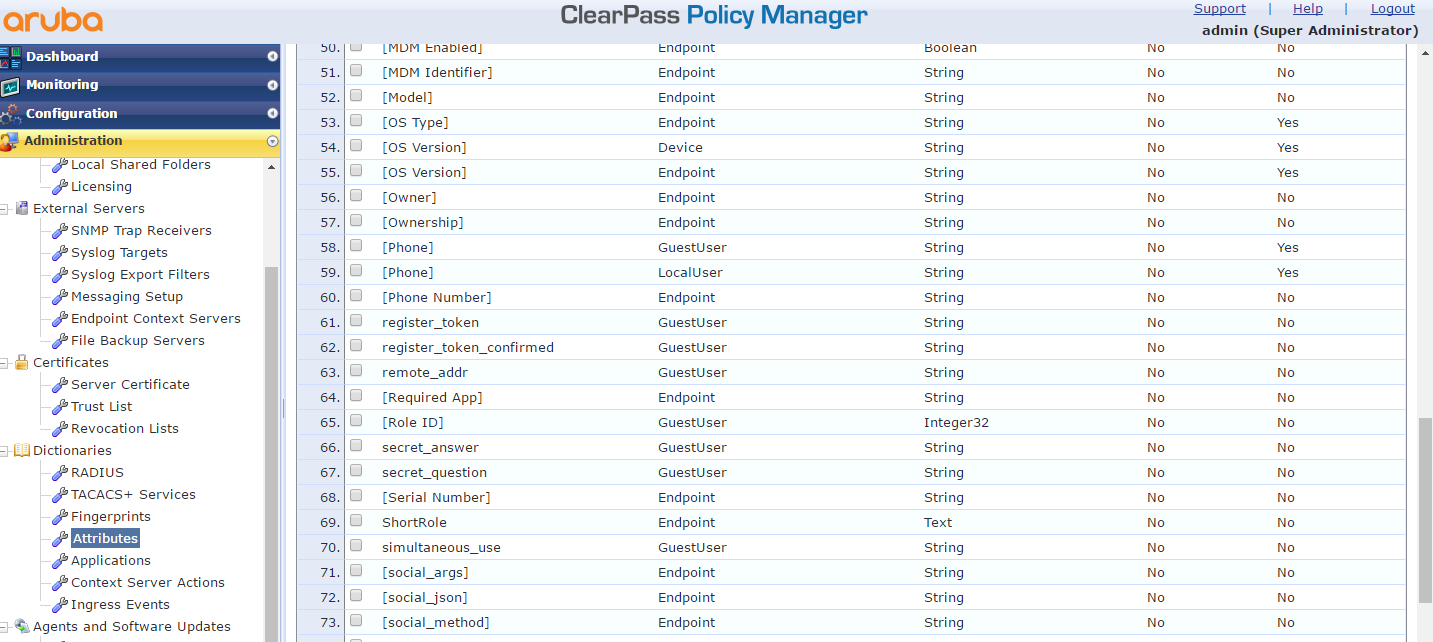 Add an attribute as below, you can write whatever you want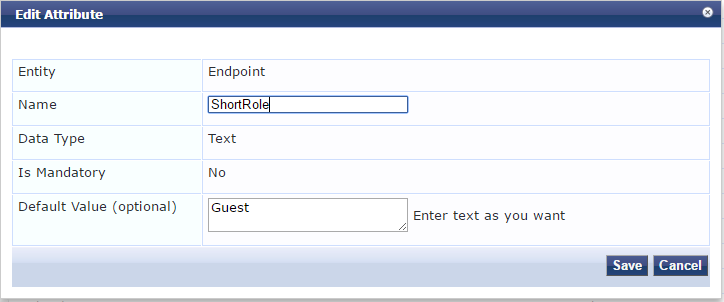 Then create a enforcement profile for the each shortrole you’re gonna use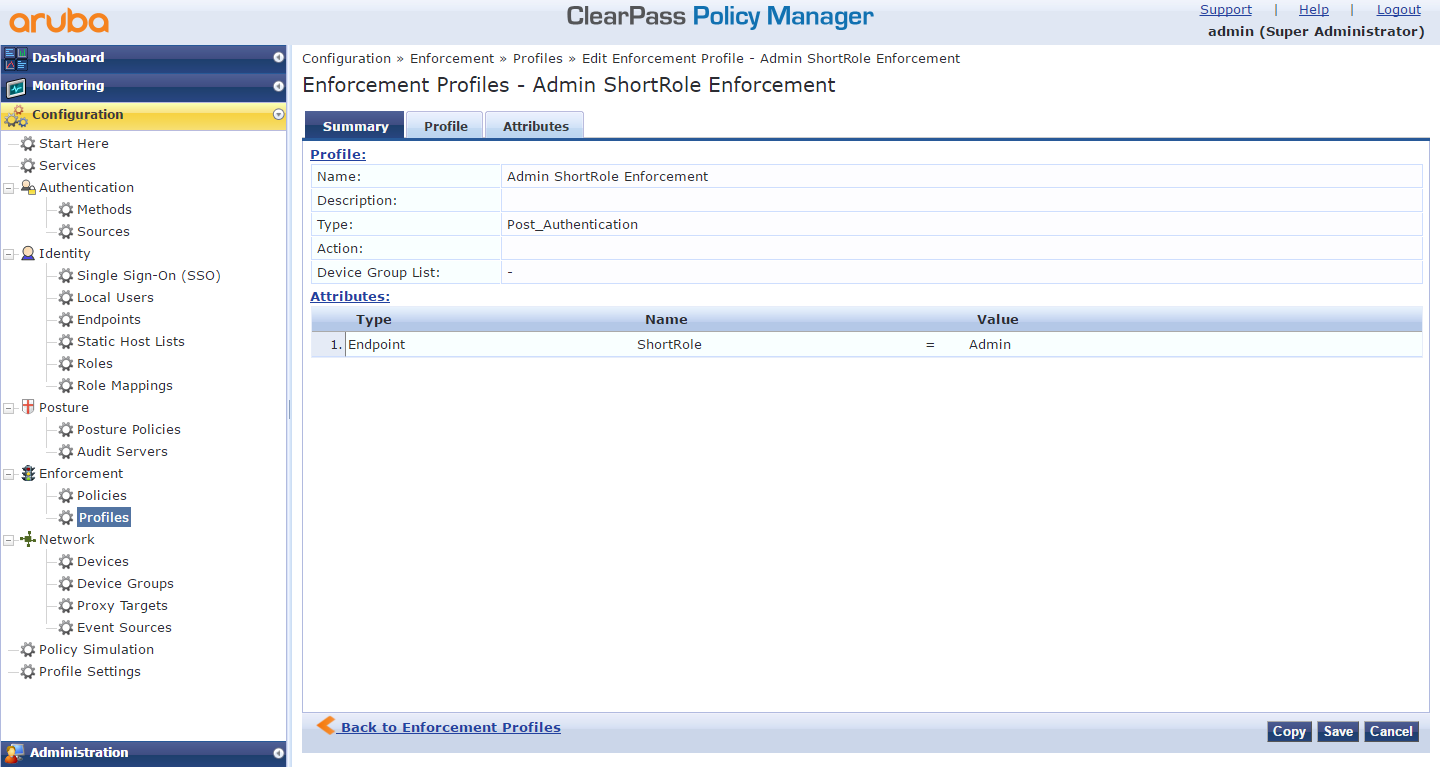 Use the short role profile in your enforcement policy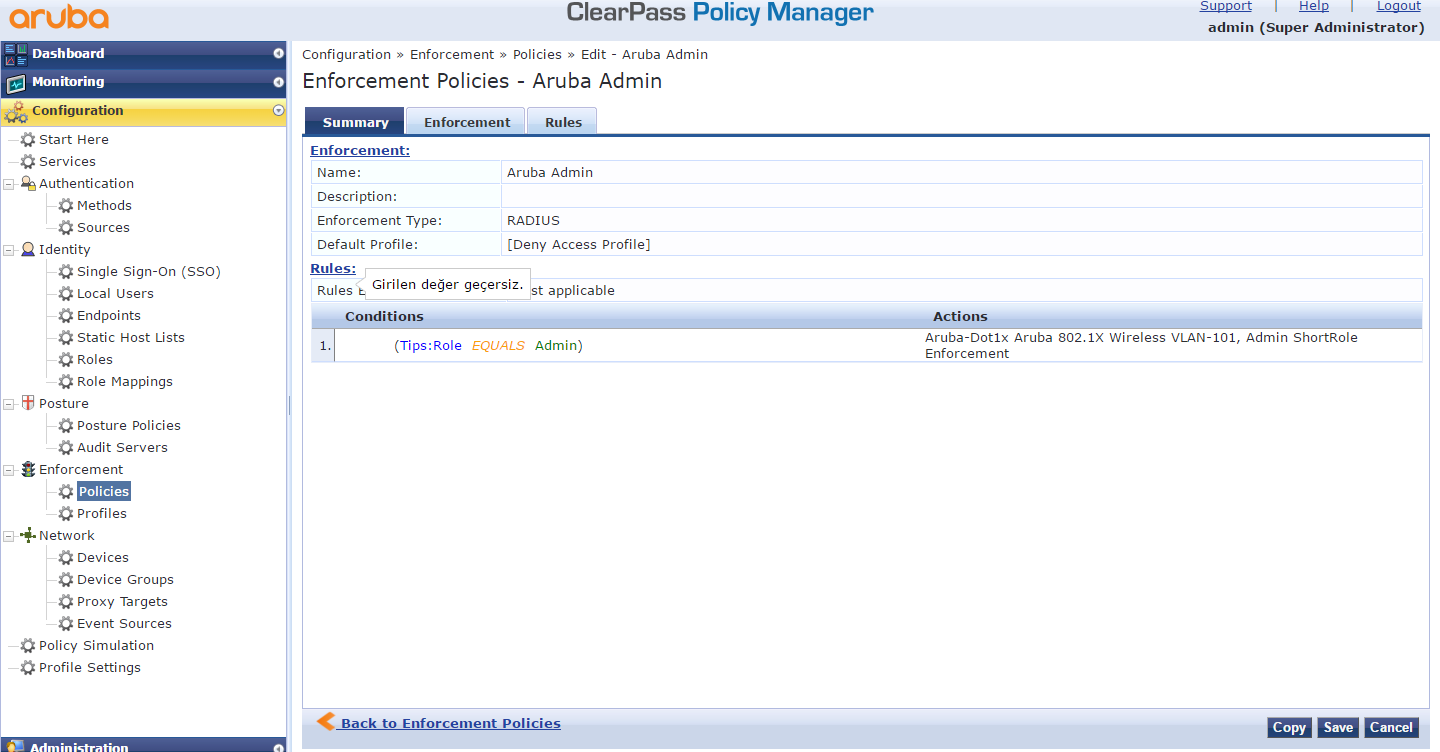 In the service change Accounting Proxy as below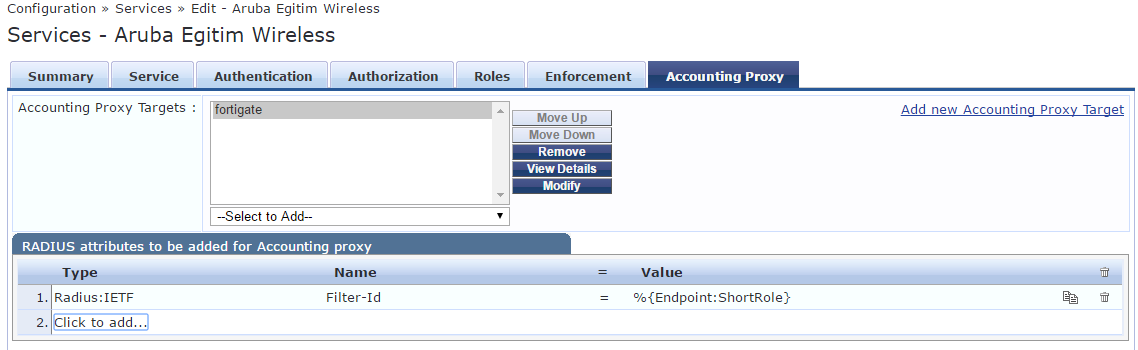 